УТВЕРЖДАЮПриказ директора колледжа от 25.05.2021 г. № 119/1РАБОЧАЯ ПРОГРАММа УЧЕБНОЙ ДИСЦИПЛИНЫОП.08 Правовое обеспечение профессиональной деятельностипрограмма подготовки специалистов среднего звенасреднего профессионального образования по специальности 46.02.01 Документационное обеспечение управления и архивоведение2021 г. СОДЕРЖАНИЕ1. паспорт рабочей  ПРОГРАММЫ УЧЕБНОЙ ДИСЦИПЛИНЫ ПравовОЕ ОБЕСПЕЧЕНИЕ профессиональнойдеятельности1.1. Область применения программыРабочая программа учебной дисциплины является частью примерной основной профессиональной образовательной программы в соответствии с ФГОС по специальности СПО 46.02.01 «Документационное обеспечение управления и архивоведение».1.2. Место учебной дисциплины в структуре основной профессиональной образовательной программы:профессиональный цикл общепрофессиональная дисциплина 1.3. Цели и задачи учебной дисциплины – требования к результатам освоения учебной дисциплины:В результате освоения учебной дисциплины обучающийся должен уметь:- защищать свои права в соответствии с трудовым законодательством;- использовать правовую информацию в профессиональной деятельностиВ результате освоения учебной дисциплины обучающийся должен знать:- права и обязанности служащих;- законодательные акты и нормативные документы, регулирующие правоотношения физических и юридических лиц;- основные законодательные акты о правовом обеспечении профессиональной деятельности служащих;ОК 1. Понимать сущность и социальную значимость своей будущей профессии, проявлять к ней устойчивый интерес.ОК 2. Организовывать собственную деятельность, выбирать типовые методы и способы выполнения профессиональных задач, оценивать их эффективность и количество.ОК 3. Принимать решения в стандартных и нестандартных  ситуациях и нести за них ответственность ОК 4. Осуществлять поиск и использование информации, необходимой для эффективного выполнения профессиональных  задач, профессионального и личного развития.ОК 5. Использовать информационно- коммуникационные технологии в профессиональной деятельности.ОК 6. Работать в коллективе и команде, эффективно общаться с коллегами, руководством, потребителями.ОК 7 .Брать на себя ответственность за работу членов команды ( подчиненных), результат выполнения задания.ПК  1.1. Координировать работу организации (приемной руководителя), вести прием посетителей.ПК 1.2. Осуществлять работу по подготовке и проведению совещаний, деловых встреч, приемов и презентаций.ПК 1.4. Организовывать рабочее место секретаря и руководителя.ПК 1.5.  Оформлять и регистрировать организационно- распорядительные документы, контролировать сроки их исполненияПК 1.7. Самостоятельно работать с документами, содержащими конфиденциальную информацию, в том числе с документами по личному составу.ПК 1.8. Осуществлять телефонное обслуживание, принимать и передавать факсы.1.4. Рекомендуемое количество часов на освоение примерной программы учебной дисциплины:      максимальной учебной нагрузки обучающегося 138 часов, в том числе:обязательной аудиторной учебной нагрузки обучающегося  92 часа;самостоятельной работы обучающегося 46 часов.2. СТРУКТУРА И СОДЕРЖАНИЕ УЧЕБНОЙ ДИСЦИПЛИНЫ2.1. Объем учебной дисциплины и виды учебной работы2.2. Тематический план и содержание учебной дисциплины  «Правовое обеспечение профессиональной деятельности»3. условия реализации УЧЕБНОЙ дисциплины3.1. Требования к минимальному материально-техническому обеспечениюРеализация учебной дисциплины требует наличия учебного кабинета «Правовое обеспечение профессиональной деятельности» Оборудование учебного кабинета: рабочее места преподавателя, комплект ученической мебели, плакаты, стендыТехнические средства обучения: Компьютер, проектор, экран3.2. Информационное обеспечение обучения		Основные источники: Румынина В.В. Правовое обеспечение профессиональной деятельности.- М.: ОИЦ «Академия» 2016Хабибулин А.Г., Мурсалимов К.Р. Правовое обеспечение профессиональнойдеятельности  М.: Издательский дом «ФОРУМ» 2012Гражданское право / под общ. ред. С. С. Алексеева. — М., 2012.Договоры в коммерческой деятельности. Практическое пособие / Под ред. М.Ю. Тихомирова. М., 2010.Закупень Т.В. Государственная регистрация юридических лиц и индивидуальных предпринимателей. М., 2010. Кузнецова Л. Н. Правовое регулирование предпринимательской деятельности. М.: Феникс, 2010.Соловьев А.А. Вопросы занятости и трудоустройства М., 2006 .Капустин А.Я. Правовое обеспечение профессиональной деятельности - М.:, Гардарики, 2011Певцова Е.А. Правовая защита молодежи при трудоустройстве. — М., 2014Дополнительные источники:Бондаренко, Э. Н. Конфиденциальная информация в трудовых отношениях / Э.Н. Бондаренко, Д.В. Иванов. - М.: Издательство Р. Асланова "Юридический центр Пресс", 2012. - 152 c.Курбатова, С. Ф. Больничный лист / С.Ф. Курбатова. - М.: Юстицинформ, 2008 - 144 c.Магницкая, Е. В. Трудовое право / Е.В. Магницкая, Е.Н. Евстигнеев. - М.: Книга по Требованию, 2009. - 208 c.Петров, А. Я. Трудовые споры. Вопросы теории и судебная практика. Учебно-практическое пособие / А.Я. Петров. - М.: Проспект, 2015. - 592 c.Щуко, Л. П. Справочник по трудовому законодательству работника и работодателя (+ CD-ROM) / Л.П. Щуко. - М.: Питер, 2010. - 416 c.Щур, Д. Л. Материальная ответственность. Заключаем договоры с персоналом / Д.Л. Щур. - М.: Финпресс, 2009. - 160 c.Баркашова С.В. Рассмотрение судами споров о заключении трудового договора // Трудовое право. 2002. № 4.Басалаева С.П. К вопросу о правовой природе трудового договора // Правоведение.2003. №4 Нормативный материалКодекс РФ об административных правонарушениях  Принят Государственной Думой ФС РФ 20 декабря 2001г. Гражданский процессуальный кодекс РФ Принят Государственной Думой ФС РФ 23 октября 2002г .  Трудовой кодекс РФ  Принят Государственной Думой ФС РФ 21 декабря 2002 г. О негосударственных пенсионных фондах: Федеральный закон от 7 мая 1998г . О государственной регистрации юридических лиц и индивидуальных предпринимателей  Федеральный закон от 8 августа . О несостоятельности (банкротстве): Федеральный закон от 26 октября 2002г . Электронные ресурсы:Справочная правовая система «Консультант Плюс», разделы «Законодательство», «Судебная практика», «Комментарии законодательства». Справочная правовая система «Гарант».http://nashol.com/2015101586929/pravovoe-obespechenie-professionalnoi-deyatelnosti-ruminina-v-v-2014.html  (Румынина В.В. учебник 2014)http://pedportal.net/starshie-klassy/pravo/praktikum-pravovoe-obespechenie-professionalnoy-          deyatelnosti-246196 ( практикум)4. Контроль и оценка результатов освоения УЧЕБНОЙ ДисциплиныКонтроль и оценка результатов освоения учебной дисциплины осуществляется преподавателем в процессе проведения практических занятий и лабораторных работ, тестирования, а также выполнения обучающимися индивидуальных заданий, проектов, исследований.Разработчик: преподаватель П.И. Пивкина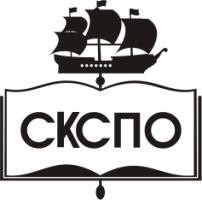 государственное автономное профессиональное образовательное учреждение Самарской области«Самарский колледж сервиса производственного оборудования имени Героя Российской ФедерацииЕ.В. Золотухина»стр.ПАСПОРТ рабочей ПРОГРАММЫ УЧЕБНОЙ ДИСЦИПЛИНЫ4СТРУКТУРА и содержание УЧЕБНОЙ ДИСЦИПЛИНЫ6условия реализации  учебной дисциплины12Контроль и оценка результатов Освоения учебной дисциплины15Вид учебной работыОбъем часовМаксимальная учебная нагрузка (всего)138Обязательная аудиторная учебная нагрузка (всего) 92в том числе:     практические занятия20Самостоятельная работа обучающегося (всего)46Итоговая аттестация в форме зачета Итоговая аттестация в форме зачета Наименование разделов и темСодержание учебного материала, лабораторные  работы и практические занятия, самостоятельная работа обучающихся,. (если предусмотрены)Объем часовУровень освоения1234ВведениеСодержание дисциплины и ее задачи. Связь с другими общими гуманитарными и социально-экономическими, общепрофессиональными и специальными дисциплинами. Значение дисциплины для процесса освоения основной профессиональной программы по специальности.51Раздел 1 Право и экономика36Тема 1.1. Правовое регулирование экономических отношений.Рыночная экономика как объект воздействия права. Понятие предпринимательской деятельности, ее признаки. Отрасли права, регулирующие хозяйственные отношения в РФ, их источники.51Самостоятельная работа обучающихся:- повторная работа  над  учебным  материалом (учебника,   дополнительной   литературы,  аудио-  и видеозаписей) по темам, определённым преподавателем;4Тема 1.2. Правовое положение субъектов предпринимательской деятельности.Понятие и признаки субъектов предпринимательской деятельности. Виды субъектов предпринимательского права. Право собственности. Правомочия собственника. Право хозяйственного ведения и право оперативного управления. Формы собственности по российскому законодательству. Понятие юридического лица, его признаки. Организационно-правовые формы юридических лиц. Создание, реорганизация, ликвидация юридических лиц Индивидуальные предприниматели (граждане), их права и обязанностиНесостоятельность (банкротство) субъектов предпринимательской деятельности: понятие, признаки, порядок.62Тема 1.2. Правовое положение субъектов предпринимательской деятельности.Практическая работа № 1 Определение правомочий собственника3Тема 1.2. Правовое положение субъектов предпринимательской деятельности.Самостоятельная работа обучающихся:- повторная работа  над  учебным  материалом (учебника,   дополнительной   литературы,  аудио-  и видеозаписей) по темам, определённым преподавателем;6Тема 1.3. Экономические спорыПонятие экономических споров. Виды экономических споров: преддоговорные споры; споры, связанные с нарушением прав собственника; споры, снизанные с причинением убытков; споры с государственными органами, споры о деловой репутации и товарных знаках. Досудебный {претензионный порядок) рассмотрения споров, его значение. Подведомственность и подсудность экономических споров. Сроки исковой давности52Тема 1.3. Экономические спорыПрактическая работа № 2 Составление искового заявления в арбитражный суд3Самостоятельная работа обучающихся:- повторная работа  над  учебным  материалом (учебника,   дополнительной   литературы,  аудио-  и видеозаписей) по темам, определённым преподавателем; - изучение нормативных документов: ФЗ «О лицензировании отдельных видов деятельности»;  ФЗ «О государственной регистрации юридических лиц и индивидуальных предпринимателей»;  ФЗ «О несостоятельности (банкротстве)» с использованием компьютерных учебных программ и Интернет.4Раздел 2. Труд и социальная защита83Тема 2.1. Трудовое право как отрасль праваПонятие трудовою права Источники трудового права Трудовой кодекс РФ. Основания возникновения, изменения и прекращения трудового правoотношения. Структура трудового правоотношения. Субъекты трудового правоотношения.51Тема 2.2. Правовое регулирование занятости и трудоустройстваОбщая характеристика законодательства РФ о трудоустройстве и занятости населения. Государственные органы занятости населения, их права и обязанности. Негосударственные организации, оказывающие услуги по трудоустройству граждан. Понятие и формы занятости. Порядок и условия признания гражданина безработным. Правовой статус безработного. Пособие по безработице. Иные меры социальной поддержки безработных. Повышение квалификации и переподготовка безработных граждан.52Тема 2.2. Правовое регулирование занятости и трудоустройстваПрактическая работа № 3 Составление резюме2Тема 2.2. Правовое регулирование занятости и трудоустройстваСамостоятельная работа обучающихся:- повторная работа  над  учебным  материалом (учебника,   дополнительной   литературы,  аудио-  и видеозаписей) по темам, определённым преподавателем;4Тема 2.3. Трудовой договорПонятие трудового договора, его значение. Стороны трудового договора. Содержание трудового договора. Виды трудовых договоров Порядок заключения трудового договора. Документы, предоставляемые при  поступлении на работу. Оформление на работу. Испытания на работу. Понятие и виды переводов по трудовому праву. Отличие переводов от перемещения. Совместительство. Основания прекращения трудового договора. Оформление увольнения работника. Правовые последствия незаконного увольнения.52Тема 2.3. Трудовой договорПрактическая работа № 4 Оформление документов, необходимых  при   приёме на работу. Составление трудового договора;3Тема 2.3. Трудовой договорСамостоятельная работа обучающихся:- повторная работа  над  учебным  материалом (учебника,   дополнительной   литературы,  аудио-  и видеозаписей) по темам, определённым преподавателем;- работа обучающихся работа с нормативным материалом : глава 10-14 ТКРФ с использованием компьютерных учебных программ и Интернет., подготовка сообщений к выступлению на семинаре.6Тема 2.4. Рабочее время и время отдыхаПонятие рабочего времени, его виды. Режим рабочего времени порядок его установления. Учет рабочего времени. Понятие и виды времени Отдыха Компенсация за работу в выходные и праздничные дни. Отпуска понятие, виды, порядок предоставления. Порядок установления рабочего времени и времени отдыха для лиц, совмещающих работу с обучением.41Тема 2.5. Заработная платаПонятие заработной платы. Социально экономическое и правовое содержание заработной платы. Правовое регулирование заработной платы государственное и локальное. Минимальная заработная плата. Индексация заработной платы. Системы заработной платы: сдельная и повременная. Оплата груда работников бюджетной сферы. Единая тарифная сетка.Порядок и условия выплаты заработной платы. Ограничения удержаний из заработной платы. Оплата труда при отклонениях от нормальных условий труда41Тема 2.5. Заработная платаСамостоятельная работа обучающихся:- повторная работа  над  учебным  материалом (учебника,   дополнительной   литературы,  аудио-  и видеозаписей) по темам, определённым преподавателем;4Тема 2.6. Трудовая дисциплинаПонятие трудовой дисциплины, методы ее обеспечения.Понятие дисциплинарной ответственности. Виды дисциплинарных взысканий.Порядок привлечения работника к дисциплинарной ответственности. Порядок обжалования и снятия дисциплинарных взысканийПонятие о системе менеджмента качества. Структура документации. Политика предприятия в области качества. Понятия «Руководство» и  «Процедура».51Тема 2.6. Трудовая дисциплинаСамостоятельная работа обучающихся:- повторная работа  над  учебным  материалом (учебника,   дополнительной   литературы,  аудио-  и видеозаписей) по темам, определённым преподавателем;4Тема 2.7. Материальная ответственность сторон трудового договораПонятие материальной ответственности. Основания и условия привлечения работника к материальной ответственности. Полная и ограниченная материальная ответственность. Индивидуальная и коллективная материальная ответственность.Порядок определения размера материально о ущерба, причиненного работником работодателю. Порядок возмещения материального ущерба, причиненного работником работодателюМатериальная ответственность работодателя за ущерб, причиненный работнику. Виды ущерба, возмещенного работнику, и порядок возмещения ущерба.51Тема 2.7. Материальная ответственность сторон трудового договораПрактическая работа № 5 Рещение задач по трудовому праву.3Тема 2.7. Материальная ответственность сторон трудового договораСамостоятельная работа обучающихся:- повторная работа  над  учебным  материалом (учебника,   дополнительной   литературы,  аудио-  и видеозаписей) по темам, определённым преподавателем;4Тема 2.8. Трудовые споры	Понятие трудовых споров, причины их возникновения. Классификация трудовых споров. Понятие и механизм возникновения коллективных трудовых споров. Порядок разрешения коллективных трудовых споров: примирительная комиссия, посредник, трудовой арбитраж. Право на забастовку. Порядок проведения забастовки. Незаконная забастовка и ее правовые последствия. Порядок признания забастовки незаконной. Понятие индивидуальных трудовых споров. Органы по рассмотрению индивидуальных трудовых споров: комиссии трудовым спорам, суд. Сроки подачи заявлений и сроки разрешения дел в органах по рассмотрению трудовых споров. Исполнение решения по трудовым спорам.51Тема 2.8. Трудовые спорыПрактическая работа № 6 Рещение задач по трудовому праву.3Тема 2.9. Социальное обеспечение граждан	Понятие социальной помощи. Виды социальной помощи по государственному страхованию  (медицинская помощь, пособия по временной нетрудоспособности, по беременности и родам, по уходу за ребенком, ежемесячное пособие на ребенка, единовременное пособие). Пенсии и их виды. Условия и порядок назначения пенсии. 51Тема 2.9. Социальное обеспечение гражданСамостоятельная работа обучающихся:- повторная работа  над  учебным  материалом (учебника,   дополнительной   литературы,  аудио-  и видеозаписей) по темам, определённым преподавателем;- Изучение нормативных документов: ФЗ «О порядке разрешения коллективных трудовых споров»:, трудового кодекса РФ с использованием компьютерных учебных программ и Интернет.6Тема 2.9. Социальное обеспечение гражданКонтрольная работа №21Раздел 3.Административное право14Тема 3.1. Административные правонарушения и административная ответственностьПонятие административного права. Субъекты административного права Административные правонарушения. Понятие административной ответа ценности. Виды административных взысканий. Порядок наложения административных взысканий51Тема 3.1. Административные правонарушения и административная ответственностьПрактическая работа № 7 Рещение задач по административному праву.3Тема 3.1. Административные правонарушения и административная ответственностьСамостоятельная работа обучающихся - повторная работа  над  учебным  материалом (учебника,   дополнительной   литературы,  аудио-  и видеозаписей) по темам, определённым преподавателем;- изучение с использованием компьютерных учебных программ и Интернет. Уголовного кодекса РФ, кодекс РФ об административных правонарушениях  4Зачёт2ВСЕГО ВСЕГО 138Результаты обучения(освоенные умения, усвоенные знания)Формы и методы контроля и оценки результатов обучения Уметь:- защищать свои права в соответствии с трудовым законодательством;- использовать правовую информацию в профессиональной деятельности.знать:- права и обязанности служащих; - законодательные акты и нормативные документы,регулирующие правоотношения физических и юридических лиц; - основные законодательные акты о правовом обеспечении профессиональной деятельности служащих;Оценка выполнения   и защиты практических заданий в ходе практических занятий и зачета.контрольная работа, тестирование,устные ответы